  INTRODUCTION 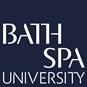 What is the Subject Knowledge audit?This audit initially aims to help you know what subject knowledge means and to help you identify your strengths and areas for development at this pre-course stage so that you can work on development before the course starts. It then becomes a working document to enable you to track your knowledge progress.In essence your subject understanding should draw from two types of knowledgeDeclarative knowledge refers to facts that are static in nature. It can be information based on principles and concepts. Declarative knowledge is explicit and is easily communicated when necessary. Rather than answering ‘why’ and ‘how’ based questions, it focuses on ‘what’ type questions. Procedural knowledge. It answers ‘how’-based questions and includes information on the various ways of performing a specific task. Procedural knowledge is gained through experience, that means it’s a form of implicit knowledge. These are the strategies and tools that you will use to communicate the information that students use.You might start to consider how the two types of knowledge- content and skills, balance each other in drama teaching.This audit aims to do several thingsIdentify and prioritise key knowledge that you will need before the course startsIdentify the areas of strength and good practice that you bring with you to the courseIdentify the essential subject knowledge that you will need as you begin teaching across the three Key StagesIdentify areas of development that you will address as you journey through the course and set clear, manageable targets to enable you to succeed in your placementsIdentify key drama practitioners and texts that are studied through examination boardsThis knowledge will develop from:Your own prior knowledge and experienceReading and ResearchObservation of teaching colleagues and mentorsYour own practical exploration at university phase and in placementsSharing good practice with peersThis should be seen as a working document that is consistently updated – to make you aware of where you are in your subject knowledge and -through training, sharing good practice and experience- how you are developing as a drama teacher.Your Course tutor and mentors will assist you in developing your progress in subject knowledge across the first university phase (September), the first school placement (October- December), the second university phase (January- February) and the second school placement from (March – May) towards meeting Teacher Standard 3 at the end of the course. You can track your progress with your Academic tutor and school mentors at checkpoints (Progress Review Points or PRPs) throughout the year using our online platform Abyasa:Initial Tutorial - SeptemberPRP1- OctoberPRP2- JanuaryPRP3- AprilPRP4- MayWhen addressing this document, it is important to balance the foundational knowledge of drama- the core of drama teaching- with a secure and deepening knowledge of the subject as new plays are written and new practitioners adapt existing practices. It is important to think about where you want your subject knowledge to develop as you enter the profession at the end of the course and what the expectations of you are. The Structure of the AuditThe audit is grouped into different areas:Foundational KnowledgeDrama theorists and educationalists – this is important to give a context to drama teachingDrama practitioners – people who apply theory and challenge perceptions of dramaDrama and theatre history- historical context of dramaSecure and deepening subject knowledgeDrama strategies and techniques- the methods by which drama is taught and accessedCurriculum Knowledge – Key Stage 3, Key Stage 4 and Key Stage 5- how knowledge progresses as students journey through schoolKey texts and playwrights- as identified by examination boardLevels of subject knowledgeThe most effective way to monitor your development is through levels as a quick means of identifying and marking where development is needed. These range from Level 1 at the highest level, through to Level 3 as the lowest level. The definitions focus on your knowledge of the material rather than on the teaching methods needed to teach it.Enhancing- Level 1Your knowledge is current and to a degree standard that would make you secure to teach the subject to any level in a school, up to and including AS/A2 level courses. You know and understand both the fundamental principles of practitioners and the complexities of the genre/style/period. You may need to undertake some specific revision of some key texts.Consolidating- Level 2Your knowledge is good and would enable you to teach the material competently and confidently to at least GCSE standard.  Some of your ideas and understanding of the fundamental principles of the genre/style/practitioner/period may need updating. You would benefit from some revision and active, focussed work on several aspects so that you can become confident to teach the topic to at least GCSE standard.Developing- Level 3You have never studied the genre/style/practitioner/period, or your knowledge is not sufficient to teach it to any standard. If required to teach this, you will need to research thoroughly and utilise schemes of learning to see what needs to be taught and the level that is appropriate.Pre Course/InterviewPRP1OctoberPRP2JanPRP3 AprilPRP4 MayRelevant Evidence of Knowledge, Skill, Understanding and Experience.(update regularly)1. Drama theorists and educationalists1. Drama theorists and educationalists1. Drama theorists and educationalists1. Drama theorists and educationalists1. Drama theorists and educationalists1. Drama theorists and educationalists1. Drama theorists and educationalistsHarriet Findlay Johnson and Henry Caldwell CookPeter Slade and Brian Way                                            Dorothy HeathcoteDavid Hornbrook   Jonothan Neelands, Gavin Bolton, Andy Kempe                                                         2. Drama Practitioners2. Drama Practitioners2. Drama Practitioners2. Drama Practitioners2. Drama Practitioners2. Drama Practitioners2. Drama PractitionersAntonin ArtaudSteven BerkoffAlecky BlytheAugusto BoalBertolt BrechtPeter BrookComplicitePaule ConstableDV8Polly FindlayForkbeard FantasyFrantic AssemblyGecko Theatre CompanyJohn GodberJerzy GrotowskiHandspringHeadlongNicholas KentKneehigh TheatreJoan LittlewoodMike LeighVsevolod MeyerholdKneehigh TheatreKatie MitchellJohn NapierPunchdrunk	Emma RiceKonstantin StanislavskiTalawaTamashaJulie TaymorThe Paper BirdsDeborah Warner19273. Drama and Theatre history3. Drama and Theatre history3. Drama and Theatre history3. Drama and Theatre history3. Drama and Theatre history3. Drama and Theatre history3. Drama and Theatre historyGreek TheatreRoman TheatreMediaeval TheatreRenaissance and Commedia dell’ arteElizabethan TheatreRestoration ComedyMelodramaMusical TheatreNaturalism and realismMagical realismExpressionism ModernismAbsurdismPhysical TheatreDocu drama/ Verbatim/ TIEIndian Kathakali TheatreChinese Puppetry theatreIndonesian and Balinese TheatreJapanese Noh and Kabuki Theatre4. Drama strategies and techniques4. Drama strategies and techniques4. Drama strategies and techniques4. Drama strategies and techniques4. Drama strategies and techniques4. Drama strategies and techniques4. Drama strategies and techniquesFreeze Frame/Still ImageScene transitionsExploring statusTeacher in Role/ Mantle of the ExpertThought trackSoundscapeConscience AlleyHot SeatMarking the momentCross cutting/ flashback/flash forwardWhooshRole playEnsemble voice/movementNarration/ storytellingForum TheatreTechnical Theatre – Stage Design/Lighting/Sound/Costume and Make up5. Curriculum Knowledge5. Curriculum Knowledge5. Curriculum Knowledge5. Curriculum Knowledge5. Curriculum Knowledge5. Curriculum Knowledge5. Curriculum KnowledgeKS3 Knowledge and understanding of drama curriculum, progression and assessment .KS4 Knowledge and understanding of Pathways- BTEC/GCSE and related syllabi, specifications and documentation. KS5 Knowledge and understanding of Pathways- BTEC/ A Level and related syllabi, specifications and documentation. Vocational Understanding Knowledge of career paths, the function of businesses and organisations in the performing arts industry and related training requirements.6. Key Texts and playwrights  (Check A Level and GCSE Specifications for full lists)6. Key Texts and playwrights  (Check A Level and GCSE Specifications for full lists)6. Key Texts and playwrights  (Check A Level and GCSE Specifications for full lists)6. Key Texts and playwrights  (Check A Level and GCSE Specifications for full lists)6. Key Texts and playwrights  (Check A Level and GCSE Specifications for full lists)6. Key Texts and playwrights  (Check A Level and GCSE Specifications for full lists)6. Key Texts and playwrights  (Check A Level and GCSE Specifications for full lists)Arthur MillerBlood BrothersBeckettBuchnerBerkoffLorcaWertenbakeChurchillStenhamBrechtShakespeareDNA1984 HeadlongAntigoneMark WheelerAn Inspector CallsFind MeNoughts and CrossesA Doll’s House- Gupta and IbsenZephaniahThe ITWarhorseSubject Knowledge Targets for development:Subject Knowledge Targets for development:Pre  course: (by September)End of University phase 1: (by October)End of Placement 1: (by December)End of University phase 2: (by February)End of Placement 2 towards ECT: (by September)